ПОСТАНОВЛЕНИЕАдминистрации Муниципального образования«Мамхегское сельское поселение»                          от 16.09.2020г   №32                                                                                     а.Мамхег"Об установлении срока рассрочки оплаты приобретаемого имущества в отношении недвижимого имущества при реализации субъектами малого и среднего предпринимательства преимущественного права на его приобретение"В соответствии с Федеральным законом от 06.10.2003 N 131-ФЗ "Об общих принципах организации местного самоуправления в Российской Федерации", ст. 5 Федерального закона от 22.07.2008 N 159-ФЗ "Об особенностях отчуждения недвижимого имущества, находящегося в государственной или в муниципальной собственности и арендуемого субъектами малого и среднего предпринимательства, и о внесении изменений в отдельные законодательные акты Российской Федерации" администрация муниципального образования «Мамхегское сельское поселение»постановляет:          1. Установить, что срок рассрочки оплаты недвижимого имущества, находящегося в муниципальной собственности и приобретаемого субъектами малого и среднего предпринимательства при реализации преимущественного права на приобретение арендуемого имущества, составляет 5 лет.2. Обнародовать настоящее постановление в районной газете "Заря" и разместить на официальном сайте администрации  муниципального образования «Мамхегское сельское поселение» в информационно-телекоммуникационной сети "Интернет".3. Настоящее постановление вступает в силу после его обнародования.          4. Контроль за выполнением постановления возложить на ведущего специалиста по земельно-имущественным отношениям, ЖКХ и благоустройству администрации муниципального образования «Мамхегское сельское поселение» Хамерзоков Р.А..Глава администрацииМуниципального образования               «Мамхегское сельское поселение»                                                                              Р.А. Тахумов РЕСПУБЛИКА АДЫГЕЯАдминистрацияМО «Мамхегское сельское  поселение»385440, а. Мамхег,,ул. Советская,54а.88-777-3-9-22-34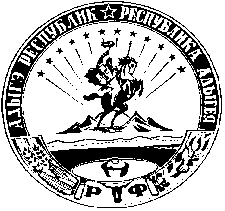 АДЫГЭ РЕСПУБЛИКМуниципальнэ образованиеу«Мамхыгъэ чъыпIэ кой»иадминистрацие385440, къ. Мамхэгъ,ур. Советскэм, 54а.88-777-3-9-22-34